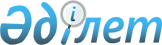 Аудан әкімдігінің 2015 жылғы 15 сәуірдегі № 183 "Құрманғазы ауданының шалғайдағы елді мекендерде тұратын балаларды жалпы білім беретін мектептерге тасымалдаудың схемалары мен қағидасын бекіту туралы" қаулысын күші жойылды деп тану туралыАтырау облысы Құрманғазы аудандық әкімдігінің 2015 жылғы 13 қазандағы № 484 қаулысы      "Қазақстан Республикасындағы жергілікті мемлекеттік басқару және өзін-өзі басқару туралы" Қазақстан Республикасының 2001 жылғы 23 қаңтардағы Заңының 37 бабының 8 тармағын, "Нормативтік құқықтық актілер туралы" Қазақстан Республикасының 1998 жылғы 24 наурыздағы Заңының 21-1 бабын басшылыққа алып, аудан әкімдігі ҚАУЛЫ ЕТЕДІ:

      Аудан әкімдігінің 2015 жылғы 15 сәуірдегі № 183 "Құрманғазы ауданының шалғайдағы елді мекендерде тұратын балаларды жалпы білім беретін мектептерге тасымалдаудың схемалары мен қағидасын бекіту туралы" (нормативтік құқықтық кесімдерді мемлекеттік тіркеудің тізіліміне № 3206 болып енгізілді, 2015 жылдың 4 маусымында "Серпер" газетінде ресми жарияланған) қаулысының күші жойылды деп танылсын.


					© 2012. Қазақстан Республикасы Әділет министрлігінің «Қазақстан Республикасының Заңнама және құқықтық ақпарат институты» ШЖҚ РМК
				
      Аудан әкімі

А. Баракатов
